Автономные пожарные извещателиОдним из эффективных методов предотвращения трагических последствий пожаров является установка в жилых комнатах автономных пожарных извещателей (далее АПИ). Автономный пожарный извещатель – это наиболее доступное средство, способное обезопасить людей и их жилье от страшных последствий пожара. Прибор реагирует на возникшее задымление, подавая мощный звуковой сигнал, услышать который может не только спящий человек, но и его соседи. Анализ статистических данных показывает, что более 50 % пожаров с гибелью людей происходит именно в тот момент, когда человек спит. Во сне человек не чувствует запаха дыма и поэтому наиболее беззащитен.14 ноября в 16-29 спасателям поступило сообщение о пожаре в деревне Осовец Любанского района. Прибывшие подразделения МЧС обнаружили, что открытым пламенем горит жилой дом. В момент возникновения пожара в комнате спал хозяин. Он проснулся от сигнала сработавшего автономного пожарного извещателя и покинул дом самостоятельно. Мужчина не пострадал.В результате пожара огнем уничтожена крыша, повреждены стены и имущество жилой комнаты и коридора. Причина происшествия устанавливается. Рассматриваемая версия – нарушение правил устройства и монтажа печей, теплогенерирующих агрегатов и устройств.Бесспорный факт - обнаружение возгорания на ранней стадии позволяет снизить последствия пожара, а в некоторых случаях и вовсе свести их к минимуму. Именно для этого предназначен АПИ. Замена элемента питания производится один раз в год и не представляет собой ничего сложного. Извещатель снимается с потолка, достается использованный элемент и вставляется новый. Одновременно нужно очистить дымовую камеру от пыли с помощью пылесоса. Если индикатор, находящийся на корпусе извещателя, начал мигать, не издавая звукового сигнала, значит, АПИ готов исполнять свои функции.Очень важно верно выбрать место установки извещателя. Оптимальная точка - в центральной части потолка с небольшим смещением в сторону окна или двери, где происходит движение воздушных потоков. Устройство совершенно не портит интерьера, крепится на потолке жилой комнаты при помощи шурупов, работает от батареек типа «Крона», которая не требует замены в течение года. Автономный пожарный извещатель прост в эксплуатации и не требует обслуживания в специализированной организации, его можно приобрести и установить самостоятельно.Не экономьте на безопасности – установите АПИ! Берегите себя и своих близких!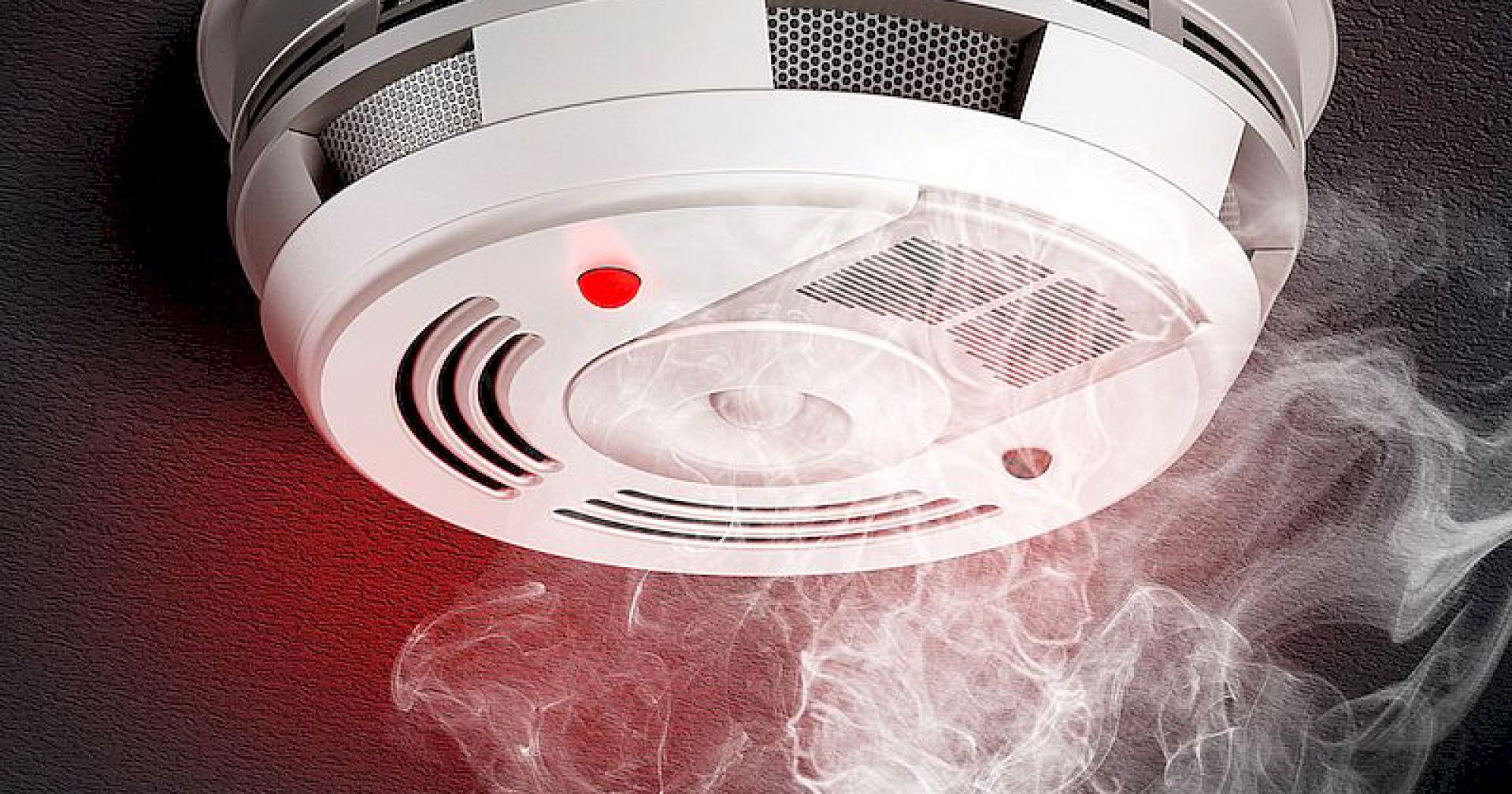 